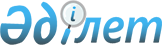 Қазақстан Республикасы мен Қытай Халық Республикасының арасындағы Шекарааралық өзендер бойынша сарапшылардың бiрлескен жұмыс тобының қазақстандық бөлігін құру туралыҚазақстан Республикасы Үкіметінің қаулысы 2000 жылғы 19 қазан N 1565

      Шекарааралық өзендер бойынша қазақстан-қытай консультацияларының үшiншi кезеңi (2000 жылғы 23-30 мамыр, Пекин қаласы) барысында қол жеткiзiлген уағдаластықтарды iске асыру мақсатында Қазақстан Республикасының Үкiметi қаулы етеді: 



      1. Қосымшаға сәйкес Қазақстан Республикасы мен Қытай ХалықРеспубликасының арасындағы Шекарааралық өзендер бойынша сарапшылардың бiрлескен жұмыс тобының қазақстандық бөлiгi құрылсын.

      2. Сарапшылардың бiрлескен жұмыс тобының қазақстандық бөлiгiнiң жетекшiсi iстелген жұмыс туралы Қазақстан Республикасының Сыртқы iстер министрлiгiне тоқсан сайын хабарлап отырсын.

      3. Осы қаулы қол қойылған күнінен бастап күшiне енедi.       Қазақстан Республикасының

      Премьер-МинистріҚазақстан Республикасы

Yкiметiнiң     

2000 жылғы 19 қазандағы

N 1565 қаулысына  

қосымша     Қазақстан Республикасы мен Қытай Халық Республикасының арасындағы

Шекарааралық өзендер бойынша сарапшылардың бiрлескен жұмыс

тобының қазақстандық бөлiгі мүшелерiнің құрамы     Рамазанов Аманбек             - Қазақстан Республикасының Табиғи

     Мырзахметұлы                    ресурстар және қоршаған ортаны

                                     қорғау министрлiгi Су ресурстары

                                     жөнiндегі комитетiнiң төрағасы,

                                     топтың жетекшiсi     Ахметов Әбутәліп              - Қазақстан Республикасы Сыртқы

     Ібіжанұлы                       iстер министрлiгi Тәуелсiз

                                     Мемлекеттер Достастығы iстерi

                                     жөнiндегі комитетi төрағасының

                                     орынбасары     Асқаров Құдайберген           - Қазақстан Республикасы Табиғи

     Асқарұлы                        ресурстар және қоршаған ортаны

                                     қорғау министрлiгінiң Су

                                     ресурстары жөнiндегі комитетi су

                                     ресурстарын пайдалануды реттеу

                                     және қорғау басқармасының

                                     бастығы     Ахметов Серiк                 - Қазақстан Республикасының Табиғи

     Қабдуәліұлы                     ресурстар және қоршаған ортаны

                                     қорғау министрлiгі Талдау және

                                     жоспарлау департаментiнiң

                                     басқарма бастығы     Бертiсбаев Несiпқұл           - Қазақстан Республикасы

     Бертісбайұлы                    Энергетика индустрия және сауда

                                     министрлiгi Энергетика және

                                     қатты отындар департаментi

                                     директорының орынбасары     Бүрлiбаев Мәлiк               - Қазақстан Республикасы Табиғи

     Жолдасұлы                       ресурстар және қоршаған ортаны

                                     қорғау министрлігі "Қазгидромет"

                                     республикалық мемлекеттiк

                                     кәсіпорны

                                     Қазақ қоршаған орта мен ауа

                                     райының мониторингi ғылыми-

                                     зерттеу институтының директоры

                                     (келiсiм бойынша)     Молдағалиев Марат             - Қазақстан Республикасының Табиғи

     Әбілқайырұлы                    ресурстар және қоршаған ортаны

                                     қорғау министрлiгi "Қазгидромет"

                                     республикалық мемлекеттiк

                                     кәсіпорны

                                     өлшеу құралдары қызметiнiң

                                     бастығы (келiсiм бойынша)     Мұртазин Ермек                - Қазақстан Республикасының Табиғи

     Жәмшитұлы                       ресурстар және қоршаған ортаны

                                     қорғау министрлігі "Қазгидромет"

                                     республикалық мемлекеттiк

                                     кәсіпорны

                                     қоршаған ортаның ластануы

                                     мониторингi орталығының

                                     директоры (келiсiм бойынша)     Сейтiмбетова Сәуле            - Қазақстан Республикасының

     Мырзаханқызы                    Сыртқы iстер министрлiгiнiң

                                     Шарттық-құқықтық департаментi

                                     мемлекеттiк шекара бөлiмiнiң

                                     үшiншi хатшысы.      Оқығандар:

      Багарова Ж.А.

      Икебаева А.Ж.
					© 2012. Қазақстан Республикасы Әділет министрлігінің «Қазақстан Республикасының Заңнама және құқықтық ақпарат институты» ШЖҚ РМК
				